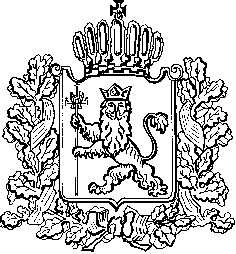 ИЗБИРАТЕЛЬНАЯ КОМИССИЯ ВЛАДИМИРСКОЙ ОБЛАСТИПОСТАНОВЛЕНИЕ23.06.2023										№ 119На основании статьи 23Федерального закона от 12.06.2002 № 67-ФЗ «Об основных гарантиях избирательных прав и права на участие в референдуме граждан Российской Федерации»,статьи 14 Закона Владимирской области от 13.02.2003 № 10-ОЗ «Избирательный кодекс Владимирской области», подраздела 3.1. Порядка осуществления закупок товаров, работ, услуг избирательными комиссиями Владимирской области при подготовке и проведении выборов в органы государственной власти Владимирской области, утвержденного постановлением Избирательной комиссииВладимирской области от 10.06.2023 № 87«Об утверждении Порядка осуществления закупок товаров, работ, услуг избирательными комиссиями Владимирской области при подготовке и проведении выборов в органы государственной власти Владимирской области», Избирательная комиссия Владимирской области постановляет:1. Утвердить перечень товаров, работ, услуг, закупаемых Избирательной комиссией Владимирской области, связанных с исполнением полномочий Избирательной комиссии Владимирской области при подготовке и проведении выборов депутатов Законодательного Собрания Владимирской области восьмого созыва (приложение 1).2. Утвердить перечень товаров, работ, услуг, закупаемых Избирательной комиссией Владимирской области, связанных с обеспечением деятельности нижестоящих избирательных комиссий при подготовке и проведении выборов депутатов Законодательного Собрания Владимирской области восьмого созыва (приложение 2).3. Утвердить перечень товаров, работ, услуг, закупаемых территориальными избирательнымикомиссиями Владимирской области при подготовке и проведении выборов депутатов Законодательного Собрания Владимирской области восьмого созыва (приложение 3).4. Утвердить предельную стоимость товаров, работ, услуг, закупаемых территориальными избирательными комиссиями Владимирской области при подготовке и проведении выборов депутатов Законодательного Собрания Владимирской области восьмого созыва (приложение 4).5. Территориальным избирательным комиссиям Владимирской области осуществлять закупки товаров, работ, услуг при подготовке и проведении выборов депутатов Законодательного Собрания Владимирской области восьмого созыва в соответствии с настоящим Постановлением. 6. Территориальным избирательным комиссиям Владимирской области направлять в Избирательную комиссию Владимирской области заверенные копии утвержденных в установленном порядке планов закупок товаров, работ, услуг территориальных избирательных комиссий Владимирской области при подготовке и проведении выборов депутатов Законодательного Собрания Владимирской области восьмого созыва в течение 3 (трех) рабочих дней после утверждения (в том числе утвержденных в новой редакции). 7. Направить настоящее Постановление в территориальные избирательные комиссии Владимирской области.8. Опубликовать настоящее Постановление в сетевом издании «Вестник Избирательной комиссии Владимирской области», разместить на официальном сайте Избирательной комиссии Владимирской области в информационно-телекоммуникационной сети Интернет.Председатель Избирательной комиссии 					            В.А. Минаев	Секретарь Избирательной комиссии 						  Н.А. УльеваОб организации закупок товаров, работ, услуг Избирательной комиссией Владимирской области при подготовке и проведении выборов депутатов Законодательного Собрания Владимирской области восьмого созыва